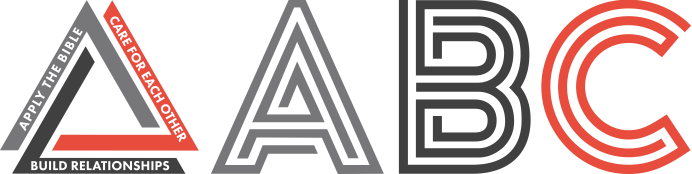 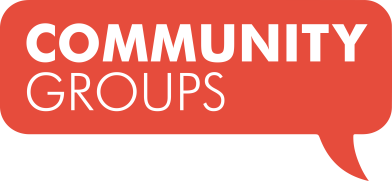 Living Sacrifice	May 20, 2018Sacred Rhythms | Romans 12:1	Community Group Discussion QuestionsICEBREAKER (5-10 Minutes)Share your name and answer the following icebreaker: Share about a time you were part of or witnessed a car accident.OPENING THE DISCUSSION (5-10 Minutes)In what ways did Drew’s message impact or change your perspective on worship?Drew defined worship as “A rhythm of daily surrender to God.”How would you define worship or elaborate on Drew’s definition?Drew explained, “Worship is determined by the posture of your heart.”What have you found helpful in developing a posture of worship in your own life?DIGGING DEEPER (10 Minutes)Read Romans 12:1.What statement of phrase from this passage stands out most to you?What are some ways God has shown you mercy that you can remind yourself of regularly?What are some sacrifices that we need to make in order to worship God?Read 1 Corinthians 10:31-33.As a helpful reminder to all of us, list from little to big, some of the ways we can give glory to God through our daily and weekly rhythms.How might a life of worship influence those who are not yet followers of Jesus?Read 1 Samuel 16:7 and Proverbs 4:23.How do these passages relate to the topic of worship?APPLYING IT (10-20 Minutes)Drew encouraged us to identify an area you are not doing your best and turn it into worship.What area of your life would you identify?Drew shared that we worship God through obedience. Where are you struggling to obey that you need to fully surrender to God?What is one step you can take this week to better cultivate a rhythm of worship toward God?How are you doing with the growth goal you set at the beginning of the trimester?